EXAMPLEPage 1 of 1INSPECTION and TEST - REPORTALUMINIUM GLAZINGINSPECTION and TEST - REPORTALUMINIUM GLAZINGINSPECTION and TEST - REPORTALUMINIUM GLAZINGINSPECTION and TEST - REPORTALUMINIUM GLAZINGINSPECTION and TEST - REPORTALUMINIUM GLAZINGINSPECTION and TEST - REPORTALUMINIUM GLAZINGINSPECTION and TEST - REPORTALUMINIUM GLAZINGINSPECTION and TEST - REPORTALUMINIUM GLAZINGINSPECTION and TEST - REPORTALUMINIUM GLAZINGContract:Client: Checklist Ref.:Contract:Client: Checklist Ref.:Lot No.: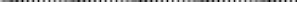 Location:	 	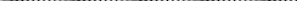 Lot No.:Location:	 	Lot No.:Location:	 	Lot No.:Location:	 	Lot Opened:Lot Opened:Lot Opened:Contract:Client: Checklist Ref.:Contract:Client: Checklist Ref.:Lot No.:Location:	 	Lot No.:Location:	 	Lot No.:Location:	 	Lot No.:Location:	 	Lot Closed:Name:Lot Closed:Name:Lot Closed:Name:Comments:	(Delays/Disruption,Improvements,Other)Comments:	(Delays/Disruption,Improvements,Other)Comments:	(Delays/Disruption,Improvements,Other)Comments:	(Delays/Disruption,Improvements,Other)Comments:	(Delays/Disruption,Improvements,Other)Comments:	(Delays/Disruption,Improvements,Other)Signature:Signature:Signature:No.ProcessSpec/Std/DwgAcceptance CriteriaPassFailCAR Ref:Initial(ITP)Date1Subcontractor Review2Safety Induction3Approve specialist subcontractor.4Approve shop drawings, design calculations.5Approve samples as follows:6Check deliveries of materials to fabricationshop:7Approve prototypes.8Monitor finish to components.9Check fabricated components, assembledunits.10FINAL INSPECTION - (Including review ofrecords for Items 3 to 9 above).11Check delivery of assembled units to site.12Check set out.13Monitor installation.14Check flashings, trims, accessories.15Obtain warranties.16FINAL INSPECTION - (Including review ofrecords for Items 11 to 15 above).Note: Ensure all certificates, records and photos are attached to the Inspection ReportNote: Ensure all certificates, records and photos are attached to the Inspection ReportNote: Ensure all certificates, records and photos are attached to the Inspection ReportNote: Ensure all certificates, records and photos are attached to the Inspection ReportNote: Ensure all certificates, records and photos are attached to the Inspection ReportNote: Ensure all certificates, records and photos are attached to the Inspection ReportNote: Ensure all certificates, records and photos are attached to the Inspection ReportNote: Ensure all certificates, records and photos are attached to the Inspection ReportNote: Ensure all certificates, records and photos are attached to the Inspection Report